Name:
Semester: 1. ( )    2. ( )    3. ( )    4. ( )    5. ( )    6. ( )Datum:LERNJOURNAL PRAXIS
Fachfrau/Fachmann Gesundheit FaGe EFZ (3. BiVo)Das Lernjournal ist Ihr «Tagebuch» von Ihrem Lerngeschehen. Ausgehend von Situationen, welche Sie an Ihrem Arbeitstag oder während einer Arbeitswoche erlebt haben, beschreiben Sie, worum es in dieser Situation/Aufgabe ging und wie Sie diese bewältigt haben. Fragen Sie sich, welches Wissen, welche Fähigkeiten und Haltungen Sie einsetzen mussten und was Ihnen geholfen hat, diese Situation zu meistern. Der Bildungsplan FaGe gibt Ihnen dazu eine Hilfestellung.Sie führen das Journal laufend, Ihr/e Berufsbildner/in nimmt periodisch Einblick und bespricht mit Ihnen die Einträge.
Beschreibung einer Lernsituation
Worum ging es in dieser Situation/bei dieser Aufgabe?Wie haben Sie die Aufgabe/Situation bewältigt?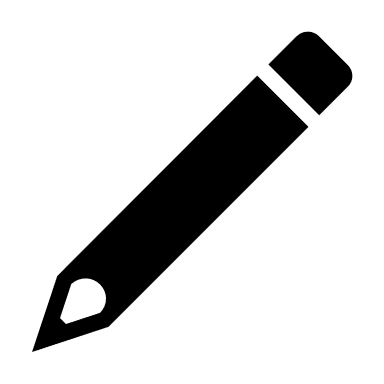 Reflexion von Fähigkeiten und HaltungenWelche handlungsleitenden Normen und Regeln mussten Sie einhalten?Welche Kenntnisse waren in dieser Situation relevant?Welche Fähigkeiten mussten Sie bei dieser Situation einsetzen?Welche Haltung mussten Sie bei dieser Situation einsetzen?Beschriebene Situation einordnenZu welchen der 8 Kompetenzbereiche im Bildungsplan FaGe ordnen Sie die beschriebene Situation ein?Was ist unterschiedlich zur beispielhaften Situation?Worin bestehen die Unterschiede und weshalb?Was bereitet Schwierigkeiten beim Transferieren und warum?Reflexion einer SituationWie schätzen Sie die Bewältigung der Situation/Aufgabe ein?Warum sind Sie so vorgegangen?Mit welchem Ergebnis (gelungen/nicht gelungen)?Welche Schlüsse/Erkenntnisse ziehen Sie daraus?Welche Verbesserungsvorschläge haben Sie?Rückmeldung/Stellungnahme der/des BerufsbildendenDatum:	......................	Visum Berufsbildner/in:	 ......................Einsichtnahme/Besprechung:	......................    ...............................